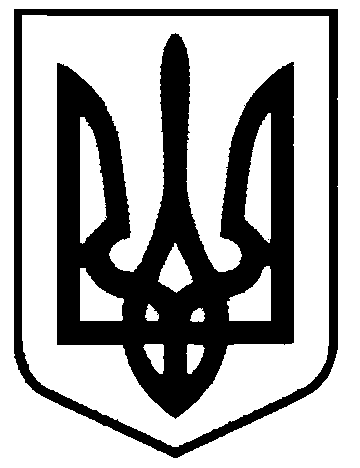 СВАТІВСЬКА МІСЬКА РАДАШОСТОГО СКЛИКАННЯ ДЕСЯТА СЕСІЯРІШЕННЯВід  «23» грудня    2016 р.    	         м. Сватове             		               № 10/16«Про присвоєння нової адреси Житловому  будинку  по вул. Кустарна м. Сватове»    Розглянувши звернення Хомякової Ніни Іванівни з проханням присвоїти нову адресу належному їй житловому будинку №76 по вул. Кустарна м.Сватове та земельній ділянці на якій він розташований в зв’язку з тим, що за даною адресою зареєстровано також житловий будинок іі матері, враховуючи висновок міської топонімічної комісії та пропозицією виконавчого комітету міськради з цього приводу, керуючись Положенням про порядок найменування або перейменування площ, проспектів, вулиць, провулків, проїздів, скверів, бульварів, парків, присвоєння, зміни та анулювання поштових адрес (поділ з присвоєнням окремого поштового номера) об’єктам нерухомого майна на території Сватівської міської ради, затвердженого рішенням 33-ї сесії Сватівської міської ради від 30 червня 2015 року, ст. 25,26  Закону  України «Про місцеве самоврядування в Україні»,  Сватівська міська радаВИРІШИЛА:1. Присвоїти належному Хомяковій Ніні Іванівні м.Сватове житловому будинку №76 по вул.Кустарна м.Сватове та земельній ділянці на якій він розташований нову адресу: м.Сватове, вул. Кустарна,76а.2. Зобов’язати Хомякову Ніну Іванівну звернутися з відповідною заявою до суб’єкта, який здійснює повноваження у сфері державної реєстрації прав для реєстрації права власності та отримання свідоцтва про право власності на житловий будинок і земельну ділянку по вул.Кустарна м.Сватове на підставі даного рішення і інших правовстановлюючих документів.  3.   Контроль      за        виконанням       даного      рішення      покласти      на     постійну депутатську  комісію міської ради з питань  власності, транспорту, зв’язку, торгівельно-побутового обслуговування населення та зайнятості населення. Сватівський  міський голова				                    Є.В. Рибалко